Publicado en Madrid / Granada el 17/07/2019 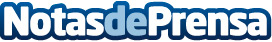 La fitohemaglutinina, utilizada para crear embriones de "3 padres", tiene un efecto positivo en la calidad embrionaria según Jan TesarikAdemás de facilitar la transferencia de material genético de un óvulo a otro, la fitohemaglutinina también mejora el desarrollo de los embriones, según un estudio publicado recientemente por investigadores japoneses. La técnica DORA desarrollada por el doctor Tesarik, utilizaba la fitohemaglutinina para facilitar la transferencia de cromosomas de un óvulo al otroDatos de contacto:Maria de la Plaza620 059 329Nota de prensa publicada en: https://www.notasdeprensa.es/la-fitohemaglutinina-utilizada-para-crear Categorias: Medicina Sociedad Madrid Andalucia Medicina alternativa Ocio para niños Otras ciencias http://www.notasdeprensa.es